Глубокоуважаемые коллеги!Кафедра факультетской терапии имени академика А.И. Нестерова РНИМУ                                         им. Н.И. Пирогова Минздрава России приглашает Вас принять участие в                                              VI Научно-практической конференции «НЕСТЕРОВСКИЕ ЧТЕНИЯ 2018» -                              ПАМЯТИ УЧИТЕЛЯ. Регистрация здесь http://nesterovskie-chteniya.ru/21-22 марта 2018 года в 9:00 - 17:00 Центральный Дом Ученых, ул. Пречистенка, д.16, ст. метро «Кропоткинская» (первый вагон из центра).Научный организатор конференции: 
Кафедра факультетской терапии им. академика А.И. Нестерова РНИМУ им. Н.И. Пирогова.
Заведующая кафедрой, заслуженный врач РФ, профессор Н.А. Шостак. Конференция будет проходить в рамках дополнительного профессионального образования.Среди докладчиков:• Акад. РАН НАСОНОВ Е.Л., президент «Ассоциации ревматологов России»• Проф. ШОСТАК Н.А., заведующая кафедрой факультетской терапии им. акад. А.И. Нестерова РНИМУ им. Н.И. Пирогова• Проф. ЖИЛЯЕВ Е.В., главный внештатный специалист по ревматологии ДЗ г. Москвы• Проф. КРЮКОВ А.И., главный внештатный специалист по оториноларингологииДЗ г. Москвы• Проф. СИНИЦЫН В.Е., президент Российского Общества Рентгенологов и Радиологов• Другие ведущие специалисты в области ревматологии и внутренней медициныВ рамках «Нестеровских чтений» будут рассмотрены терапевтические аспекты остеоартроза, остеопороза, ревматоидного артрита, анкилозирующего спондилита, псориатического артрита, подагры, системной красной волчанки, антифосфолипидного синдрома и системной склеродермии, а также взаимосвязь инфекции и аутоиммунной патологии.Программа включает рассмотрение междисциплинарных вопросов ревматологии в общей терапевтической практике, новых методов ранней диагностики и лечения основных ревматических заболеваний, применение инновационных технологий в лечении больных, разбор сложных клинических случаев, интерактивное голосование участников конференции.В 2018 году во время «Нестеровских чтений» планируется проведение мастер-классов по таким актуальным темам, как легочная гипертензия, оценка костно-мышечных нарушений у пожилых, кожный синдром и ЛОР-патология при ревматических заболеваниях.Традиционно состоится конкурс молодых ученых.Научно-практическая конференция «Нестеровские чтения» будет интересна и полезна для практической деятельности ревматологам и врачам смежных специальностей – врачам общей практики, терапевтам, кардиологам, неврологам, геронтологам, дерматологам, отоларингологам, травматологам.Регистрация участников будет проходить 21 и 22 марта 2018 года с 8:00 часов утра на стойке регистрации в Центральном Доме Ученых по адресу: г. Москва, ул. Пречистенка, 16, станция метро «Кропоткинская» (первый вагон из центра). Также зарегистрироваться можно на сайте конференции http://nesterovskie-chteniya.ru/Подробная информация о конференции на сайте www.medkongress.ruМы есть в соц.сетях: Facebook, VKontakte, Instagram, Одноклассники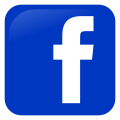 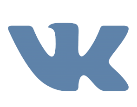 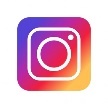 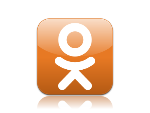 Документация по данному мероприятию представлена в Комиссию по оценке учебных мероприятий и материалов для НМО.Не пропустите важное профессиональное событие года! ДЕЛИТЕСЬ, ПОЖАЛУЙСТА, С КОЛЛЕГАМИ!